РОССИЙСКАЯ  ФЕДЕРАЦИЯИвановская областьШуйский муниципальный район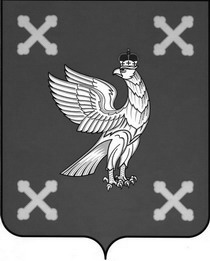 СОВЕТ ШУЙСКОГО МУНИЦИПАЛЬНОГО РАЙОНАпятоГО  соЗЫВА___________________________________________________________________________________________р е ш е н и еот 30.04.2020                                                                                                      № 25г. ШуяО внесении изменений в Правила землепользования и застройки Перемиловского сельского поселения Шуйского муниципального района Ивановской областиВ соответствии со ст. 32, 33 Градостроительного кодекса Российской Федерации от 29.12.2004 № 190-ФЗ, Федеральным законом  от 06.10.2003      № 131-ФЗ «Об общих принципах организации местного самоуправления в Российской Федерации»,  Уставом Шуйского муниципального района, Совет Шуйского муниципального района Р Е Ш И Л :         1. Внести изменения в Правила землепользования и застройки Перемиловского сельского поселения, утвержденные решением Совета Шуйского муниципального района от 08.12.2017 № 124 «Об утверждении Правил землепользования и застройки Перемиловского сельского поселения», изменив территориальную зону «Р-1»- Зона природных территорий на зону «О-1»-Зона общественно-делового назначения», по адресу: Ивановская область, Шуйский район, д. Прилив, ул. Центральная, д.11.	2. Решение вступает в силу с момента его официального опубликования.Глава Шуйского муниципального района                                 С.А. БабановПредседатель Совета Шуйского муниципального района                                                           В.Е. Филиппова